КормопроизводствоБабич, А. А. Продуктивность клевера александрийского в зависимости от нормы высева семян / А. А. Бабич, Р. П. Леонтьев // Кормопроизводство. - 2013. - № 9. - С. 36-37. Приведены результаты нормы высева семян клевера александрийского.Булынцев, С. В. О возделывании кормовых бобов в условиях Тульской области / С. В. Булынцев, К. М. Телих // Кормопроизводство. - 2013. - № 8. - С. 9-10. Приведены результаты многолетнего изучения сорта кормовых бобов Дружные в условиях Тульской области.Влияние приемов обработки дернины и минеральных удобрений на продуктивность пастбищной травосмеси / А. М. Гурьянов [и др.] // Кормопроизводство. - 2013. - № 8. - С. 3-5. - 2 табл. Изучено влияние приёмов обработки дернины, минеральных удобрений и метеоусловий на продуктивность пойменного пастбища. Наибольшая урожайность травостоя, сухого веществ а и протеина с единицы площади получены на варианте с использованием коренного улучшения на фоне внесения минеральных удобрений.Докукин, И. В. Урожайность галеги восточной при уборке на зелёный корм в поздние сроки / И. В. Докукин // Кормопроизводство. - 2013. - № 8. - С. 6. Приведены результаты изучения продуктивности двух сортов галеги восточной при уборке на корм в поздние сроки вегетации.Дьяченко, В. В. Технологические и экономические аспекты внедрения сорго травянистого в Брянской области / В. В. Дьяченко, О. В. Дьяченко // Зерновое хозяйство России. - 2013. - № 4. - С. 15-19. На основании многолетнего изучения сорго травянистого предложен ряд организационно-технологических принципов и подходов к его использованию в кормопроизводстве Брянской области. Приведены результаты экономической оценки технологий возделывания культуры на кормовые цели и семена, доказывающие ее высокий ресурсосберегающий потенциал.Елисеев, С. Л. Кормовая продуктивность сортов клевера лугового разной плоидности в одновидовых и смешанных посевах / С. Л. Елисеев, Э. Д. Акманаев // Кормопроизводство. - 2013. - № 9. - С. 34-35. - 2 табл. Приведены результаты сравнительной оценки диплоидных и тетраплоидного сортов клевера лугового в одновидовых и смешанных посевах с тимофеевкой луговой по урожайности и питательности корма.Емельянов, А. П. Продуктивность клевера лугового на пашне в Амурской области / А. П. Емельянов, Е. С. Петренко // Кормопроизводство. - 2013. - № 9. - С. 32-33. - 2 табл. Приведены показатели урожайности сена клевера лугового при разной норме высева семян в чистом виде и смеси со злаковыми травами на пахотных землях южной зоны Амурской области.Замана, С. П. О применении бактериального препарата в опыте с клеверотимофеечной травосмесью / С. П. Замана, А. В. Соколов, Т. Д. Кондратьева // Кормопроизводство. - 2013. - № 9. - С. 16-17. Приведены результаты использования бактериального препарата, содержащего спорообразующие бактерии Baccillus sp., в опыте с клеверотимофеечной травосмесью.Кашеваров, Н. И. Сроки и нормы высева пайзы в условиях северной лесостепи Западной Сибири / Н. И. Кашеваров, А. А. Полищук, Н. Н. Кашеварова // Кормопроизводство. - 2013. - № 8. - С. 7-8. В статье представлены результаты исследований по влиянию основных элементов технологии (сроки посева и нормы высева) на урожайность пайзы при возделывании на зелёный корм в условиях северной лесостепи Западной Сибири.Косолапов, В. М. Адаптивные сорта кормовых трав для экстремальных условий России / В. М. Косолапов, С. И. Костенко, С. В. Пилипко // Достижения науки и техники АПК. - 2013. - № 7. - С. 71-73. Во ВНИИ им. В. Р. Вильямса Россельхозакадемии за последние 10 лет выведено более 50 новых сортов кормовых растений, принадлежащих к различным ботаническим семействам. Основное внимание при их создании уделялось возможности использования в экстремальных условиях. Кроме того, впервые были выведены сорта для хозяйств различных форм собственности и интенсивности возделывания.Лазарев, Н. Н. Урожайность двухкомпонентных бобово-злаковых травосмесей с лядвенцем рогатым и клевером ползучим / Н. Н. Лазарев, Т. В. Костикова // Кормопроизводство. - 2013. - № 9. - С. 13-15. - 2 табл. Показано, что двухкомпонентные бобово-злаковые травосмеси с клевером ползучим формировали более продуктивные агрофитоценозы, чем с лядвенцем рогатым, ка при трёх-, так и при четырёхкратном использовании. Злаковые травосмеси при внесении азота в дозе 120 кг/га увеличивали урожайность в 1,6-2,3 раза, но окупаемость азота прибавками урожая была невысокой.Лазарев, М. М. Влияние агролесомелиорации на продуктивность люцерны посевной / М. М. Лазарев // Кормопроизводство. - 2013. - № 9. - С. 18-19. - 2 табл. Доказано, что система полезащитных лесных полос даёт возможность успешнее решать проблему белка в животноводстве и экономнее расходовать корма.Образцов, В. Н. Защита семенных посевов фестулолиума от сорной растительности в Лесостепи Центрального Черноземья / В. Н. Образцов, В. А. Федотов // Земледелие. - 2013. - № 6. - С. 18-20. - 3 табл. Приведены результаты исследований видового состава сорной растительности на семенных посевах фестулолиума в Лесостепи Центрального Черноземья и определена эффективность применения перспективных гербицидов.Осипова, В. В. Влияние норм высева семян люцерны серповидной (Medicago facata L.) на засорённость травостоев только в первые три года жизни агрофитоценозов / В. В. Осипова // Кормопроизводство. - 2013. - № 8. - С. 29-30. Изучено влияние густоты стояния растений люцерны на численность сорняков. Установлено, что нормы высева семян люцерны оказывают существенное влияние на засорённость травостоев в первые три года жизни агрофитоценозов.Павлюченко, А. У. Влияние калийсодержащих и минеральных удобрений на формирование агрофитоценозов многолетних бобовых трав / А. У. Павлюченко, Ю. И. Чевердин, И. Ф. Матвиенко // Земледелие. - 2013. - № 7. - С. 20-22. - 2 табл.  Исследования, проведенные в кормовом семипольном севообороте на черноземе обыкновенном тяжелосуглинистом, находившемся длительное время в режиме орошения и в настоящее время неорошаемом, показали, что применение фосфогипса, дефеката и минеральных удобрений улучшают почвенное плодородие, повышают продуктивность многолетних бобовых трав. Петрук, В. А. Динамика продуктивности сеяных многолетних трав по годам жизни в лесостепи Западной Сибири / В. А. Петрук // Кормопроизводство. - 2013. - № 8. - С. 26-28. Приведены результаты изучения сравнительной продуктивности наиболее распространенных в регионе многолетних трав в динамике за пять лет исследований. Выяснено, что самая высокая продуктивность была у люцерны средней.Селекция эспарцета (Onobrychis Mill.) для кормопроизводства Сибири / Н. И. Кашеваров [и др.] // Кормопроизводство. - 2013. - № 9. - С. 22-24. Приведены результаты и перспективные направления и методы селекции эспарцета в Сибирском селекционере по кормовым культурам.Теличко, О. Н. Экологическая оценка травосмесей однолетних трав в условиях Приморского края / О. Н. Теличко, А. Н. Емельянов // Кормопроизводство. - 2013. - № 8. - С. 21-22. Приведены результаты расчетов экологической пластичности и стабильности травосмесей по урожайности зеленой массы.Тимошкин, О. А. Урожайность семян многолетних бобовых трав при применении микроудобрений и биорегуляторов / О. А. Тимошкин, О. Ю. Тимошкина, А. А. Яковлев // Кормопроизводство. - 2013. - № 8. - С. 18-20. Приведены результаты использования микроудобрений и биорегуляторов для увеличения урожайности семян многолетних бобовых трав.Тимошкин, О. А. Фотосинтетическая деятельность бобовых трав при применении микроудобрений и биорегуляторов / О. А. Тимошкин, О. Ю. Тимошкина, А. А. Яковлев // Достижения науки и техники АПК. - 2013. - № 7. - С. 58-60. Тимошкин, О. Элементы технологии возделывания донника волосистого сорта Солнышко на кормовые цели / О. Тимошкин, О. Тимошкина, А. Авдонин // Международный сельскохозяйственный журнал. - 2013. - № 4. - С. 58-61. Рассмотрены вопросы формирования агроценоза первого года жизни нового сорта донника волосистого Солнышко при возделывании на кормовые цели. Изучен способ посева донника, покровная культура, норма ее высева и срок уборки. Показано преимущество беспокровного посева, а также использование в качестве покровных культур ячменя, проса и кукурузы со сниженной нормой высева на 25-50 % и уборкой на сенаж.Тимошкина, О. Ю. Элементы технологии возделывания донника волосистого сорта Солнышко на семенные цели / О. Ю. Тимошкина, А. С. Авдонин // Достижения науки и техники АПК. - 2013. - № 8. - С. 13-16. - 2 табл., рис. В статье рассмотрены вопросы формирования агроценоза нового сорта донника волосистого Солнышко в первый год жизни при возделывании на семенные цели при различных способах посева донника, видах, нормах высева и сроках уборки покровной культуры. Показано преимущество беспокровного посева для формирования оптимальной структуры агроценоза донника, а также предпочтительность использования в качестве покровных культур ячменя, проса и кукурузы с нормой высева сниженной на 20...40% и уборкой на сенаж.Чураков, П. Л. Результаты сортоизучения люпина узколистного в условиях Удмуртии / П. Л. Чураков, Н. И. Касаткина, Ж. С. Нелюбина // Кормопроизводство. - 2013. - № 9. - С. 25-26. - 3 табл. Приведены результаты изучения сортов люпина узколистного по продуктивности, качеству корма и биоэнергетической эффективности.Яковлева, М. Т. Продуктивность люцерны при инокуляции семян клубеньковыми бактериями и обработке стимулятором роста / М. Т. Яковлева, А. Л. Гермогенова // Кормопроизводство. - 2013. - № 9. - С. 20-21. Приведены результаты инокуляции семян клубеньковыми бактериями и обработки стимулятором роста.Яхтанигова, Ж. М. Одновидовые и совместные посевы кукурузы и сои на зеленый корм в юго-западной части ЦЧР / Ж. М. Яхтанигова // Кормопроизводство. - 2013. - № 8. - С. 31-32. Проведены исследования по изучению роста, развития и формирования урожая сортов и гибридов кукурузы различных подвидов. В статье приводятся результаты опытов учета урожая сортов и гибридов кукурузы, а также определения питательной ценности кормов, полученных из одновидовых и совместных посевов с соей посевов кукурузы при возделывании их на зеленый корм.Составитель: Л. М. Бабанина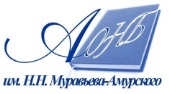 Государственное бюджетное учреждение культуры«Амурская областная научная библиотека имени Н.Н. Муравьева-Амурского